Data dimarts, 28 / maig / 2019*El nom i cognom que feu constar a aquesta butlleta és tal hi com es transcriurà en el cas que s’expedeixi el certificat d’assistènciaButlleta d’InscripcióButlleta d’InscripcióButlleta d’InscripcióConferència: Aplicació de la Llei 5/19 reguladora dels contractes de crèdit immobiliari als procediments d’execució hipotecària en curs articles 24, 25 de la LCCI i disposició transitòria primera i tercera de la LCCI.Conferència: Aplicació de la Llei 5/19 reguladora dels contractes de crèdit immobiliari als procediments d’execució hipotecària en curs articles 24, 25 de la LCCI i disposició transitòria primera i tercera de la LCCI.Conferència: Aplicació de la Llei 5/19 reguladora dels contractes de crèdit immobiliari als procediments d’execució hipotecària en curs articles 24, 25 de la LCCI i disposició transitòria primera i tercera de la LCCI.*Nom:*Nom:*Cognoms:*Cognoms:Adreça:Adreça:Localitat i CP:Localitat i CP:Telèfon:Telèfon:Fax:Fax:E-mail:E-mail:Col·legi Professional:Col·legi Professional:Núm. Col·legial:Núm. Col·legial:SignaturaSignaturaModalitatModalitatModalitatPresencialPresencial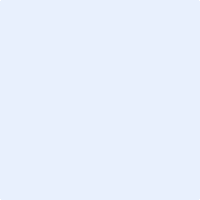 